В целях реализации мероприятий муниципальной программы Нефтеюганского района «Содействие развитию малого и среднего предпринимательства и создание условий для развития потребительского рынка в Нефтеюганском районе на 2019-2024 годы и на период до 2030 года», утвержденной постановлением администрации Нефтеюганского района от 31.10.2016 № 1782-па-нпа, администрация Нефтеюганского района сообщает о приеме документов на участие в районном конкурсе «Призвание» среди субъектов малого и среднего предпринимательства Нефтеюганского района, который продлится по 27.09.2021 (включительно).  Просим Вас оказать содействие в информировании и привлечь к участию субъектов малого и среднего предпринимательства Вашего муниципального образования поселения.Информацию о субъектах малого и среднего предпринимательства, заинтересованных в участии в конкурсе, направить в комитет по экономической политике и предпринимательству в срок не позднее 23.09.2021 на адрес электронной почты: economica@admoil.ru.Приложение: на 4 л. в 1 экз.			Кожина Анна Игоревна,главный специалист комитета по экономическойполитике и предпринимательству администрации района8 (3463) 250163,  KozhinaAI@admoil.ruПриложение к письмуУважаемые предприниматели Нефтеюганского района!В соответствии с распоряжением администрации Нефтеюганского района 
от 10.03.2020 № 126-ра «О районном конкурсе «Призвание» среди субъектов малого и среднего предпринимательства Нефтеюганского района (с изменениями от 30.08.2021 № 527-ра), осуществляется прием заявок на участие в районном конкурсе «Призвание».Конкурс проводится для субъектов малого и среднего 
предпринимательства, осуществляющих предпринимательскую деятельность более двух лет, по итогам работы за отчетный год, по следующим номинациям:«Лидер в индустрии красоты»;«Стабильность бизнеса»;«Сделано в районе».Субъект малого и среднего предпринимательства может подать заявку на участие только в одной номинации.Конкурс является открытым, проводится в один этап и не требует организационного и регистрационного взноса от участников Конкурса.Срок приёма документов для участия в Конкурсе по 27.09.2021.К участию в конкурсе допускаются юридические лица и индивидуальные предприниматели:которые согласно Федеральному закону от 24.07.2007 № 209-ФЗ 
«О развитии малого и среднего предпринимательства в Российской Федерации» являются субъектами малого и среднего предпринимательства;зарегистрированные и осуществляющие деятельность на территории Нефтеюганского района.Для участия в Конкурсе субъектом предпринимательской деятельности предоставляются Организатору конкурса (отдел развития предпринимательства комитета по экономической политике и предпринимательству) лично по адресу: г.Нефтеюганск, мкр.3, д.21, каб.505, тел.: 8(3463)290060, 250163, 250199, или путем направления на адрес электронной почты: economica@admoil.ru, следующие документы:заявка на участие в Конкурсе по установленной форме;анкета участника Конкурса по установленной форме;презентационная информация о деятельности субъекта малого 
и среднего предпринимательства (в свободной форме);копия документа, удостоверяющего личность лица – кандидата 
на участие (индивидуального предпринимателя, либо руководителя организации).По всем вопросам обращаться в отдел развития предпринимательства комитета по экономической политике и предпринимательству, по телефонам: 8(3463)250163, 250199, 290060 по рабочим дням: Пн-Чт: с 8.30 до 17.30 часов, Пт: с 8.30 до 12.30 часов (обед с 13.00 до 14.00 часов).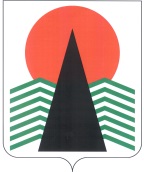 Администрациянефтеюганского  района3 мкр., 21 д., г.Нефтеюганск,Ханты-Мансийский автономный округ - Югра,Тюменская область, 628309Телефон: (3463) 25-01-00; факс: 25-68-16, 22-93-82E-mail: admnr@admoil.ru; http://www.admoil.ruИНН 8619005217, КПП 861901001,ОГРН 1028601791976Администрациянефтеюганского  района3 мкр., 21 д., г.Нефтеюганск,Ханты-Мансийский автономный округ - Югра,Тюменская область, 628309Телефон: (3463) 25-01-00; факс: 25-68-16, 22-93-82E-mail: admnr@admoil.ru; http://www.admoil.ruИНН 8619005217, КПП 861901001,ОГРН 1028601791976Администрациянефтеюганского  района3 мкр., 21 д., г.Нефтеюганск,Ханты-Мансийский автономный округ - Югра,Тюменская область, 628309Телефон: (3463) 25-01-00; факс: 25-68-16, 22-93-82E-mail: admnr@admoil.ru; http://www.admoil.ruИНН 8619005217, КПП 861901001,ОГРН 1028601791976Администрациянефтеюганского  района3 мкр., 21 д., г.Нефтеюганск,Ханты-Мансийский автономный округ - Югра,Тюменская область, 628309Телефон: (3463) 25-01-00; факс: 25-68-16, 22-93-82E-mail: admnr@admoil.ru; http://www.admoil.ruИНН 8619005217, КПП 861901001,ОГРН 1028601791976Администрациянефтеюганского  района3 мкр., 21 д., г.Нефтеюганск,Ханты-Мансийский автономный округ - Югра,Тюменская область, 628309Телефон: (3463) 25-01-00; факс: 25-68-16, 22-93-82E-mail: admnr@admoil.ru; http://www.admoil.ruИНН 8619005217, КПП 861901001,ОГРН 1028601791976Администрациянефтеюганского  района3 мкр., 21 д., г.Нефтеюганск,Ханты-Мансийский автономный округ - Югра,Тюменская область, 628309Телефон: (3463) 25-01-00; факс: 25-68-16, 22-93-82E-mail: admnr@admoil.ru; http://www.admoil.ruИНН 8619005217, КПП 861901001,ОГРН 1028601791976Администрациянефтеюганского  района3 мкр., 21 д., г.Нефтеюганск,Ханты-Мансийский автономный округ - Югра,Тюменская область, 628309Телефон: (3463) 25-01-00; факс: 25-68-16, 22-93-82E-mail: admnr@admoil.ru; http://www.admoil.ruИНН 8619005217, КПП 861901001,ОГРН 1028601791976Администрациянефтеюганского  района3 мкр., 21 д., г.Нефтеюганск,Ханты-Мансийский автономный округ - Югра,Тюменская область, 628309Телефон: (3463) 25-01-00; факс: 25-68-16, 22-93-82E-mail: admnr@admoil.ru; http://www.admoil.ruИНН 8619005217, КПП 861901001,ОГРН 1028601791976Главам муниципальных образований поселений(по списку) [Дата документа]   №   [Номер документа][Дата документа]   №   [Номер документа][Дата документа]   №   [Номер документа][Дата документа]   №   [Номер документа]На №отО привлечении к участию в районном конкурсе «Призвание»О привлечении к участию в районном конкурсе «Призвание»О привлечении к участию в районном конкурсе «Призвание»О привлечении к участию в районном конкурсе «Призвание»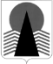 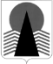 Глава районаДОКУМЕНТ ПОДПИСАНЭЛЕКТРОННОЙ ПОДПИСЬЮСертификат
[Номер сертификата 1]Владелец [Владелец сертификата 1]Действителен с [ДатаС 1] по [ДатаПо 1]         Г.В.Лапковская